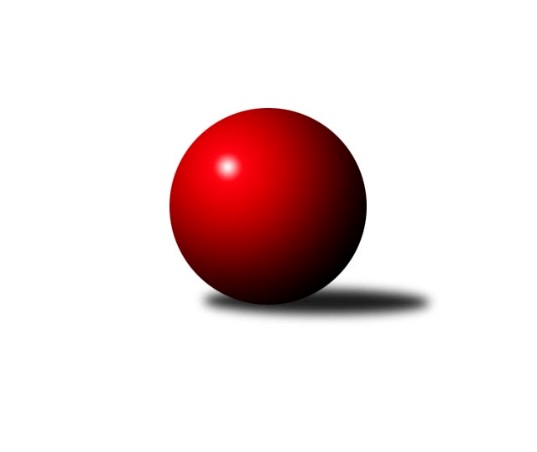 Č.4Ročník 2010/2011	2.10.2010Nejlepšího výkonu v tomto kole: 3452 dosáhlo družstvo: KK Blansko 2. KLM B 2010/2011Výsledky 4. kolaSouhrnný přehled výsledků:TJ Rostex Vyškov ˝A˝	- TJ Opava˝A˝	3:5	3283:3369	9.0:15.0	2.10.SK Camo Slavičín ˝A˝	- KK Šumperk˝A˝	1:7	3226:3387	7.0:17.0	2.10.SK Baník Ratiškovice	- TJ Třebíč	3:5	3307:3314	10.5:13.5	2.10.KK Moravská Slávia Brno ˝B˝	- KK Blansko 	1:7	3386:3452	9.5:14.5	2.10.TJ BOPO Třebíč	- TJ Start Rychnov n. Kn.	6:2	3248:3225	12.0:12.0	2.10.Sokol Přemyslovice˝A˝	- KK Zábřeh	3:5	3292:3309	12.0:12.0	2.10.Tabulka družstev:	1.	TJ Třebíč	4	4	0	0	23.5 : 8.5 	51.5 : 44.5 	 3371	8	2.	KK Blansko	4	3	0	1	21.0 : 11.0 	55.0 : 41.0 	 3317	6	3.	KK Šumperk˝A˝	4	2	2	0	20.0 : 12.0 	50.0 : 46.0 	 3338	6	4.	TJ Opava˝A˝	4	3	0	1	19.0 : 13.0 	51.5 : 44.5 	 3230	6	5.	TJ Start Rychnov n. Kn.	4	2	1	1	18.0 : 14.0 	55.5 : 40.5 	 3219	5	6.	SK Baník Ratiškovice	4	2	0	2	19.0 : 13.0 	49.5 : 46.5 	 3230	4	7.	SK Camo Slavičín ˝A˝	4	2	0	2	13.0 : 19.0 	45.5 : 50.5 	 3232	4	8.	TJ BOPO Třebíč	4	1	1	2	14.0 : 18.0 	48.5 : 47.5 	 3234	3	9.	TJ Rostex Vyškov ˝A˝	4	0	2	2	14.5 : 17.5 	45.5 : 50.5 	 3263	2	10.	KK Zábřeh	4	1	0	3	12.0 : 20.0 	42.0 : 54.0 	 3276	2	11.	Sokol Přemyslovice˝A˝	4	0	1	3	10.0 : 22.0 	43.0 : 53.0 	 3208	1	12.	KK Moravská Slávia Brno ˝B˝	4	0	1	3	8.0 : 24.0 	38.5 : 57.5 	 3196	1Podrobné výsledky kola:	 TJ Rostex Vyškov ˝A˝	3283	3:5	3369	TJ Opava˝A˝	Jiří Trávníček	172 	 137 	 147 	127	583 	 2:2 	 558 	 137	142 	 137	142	Petr Wolf	Jiří Chrastina	148 	 96 	 128 	135	507 	 0:4 	 565 	 150	121 	 151	143	Radim Marek	Ladislav Musil *1	121 	 130 	 117 	137	505 	 1:3 	 552 	 153	145 	 137	117	Vladimír Konečný	Eduard Varga	144 	 132 	 141 	130	547 	 2.5:1.5 	 530 	 119	132 	 133	146	Petr Bracek	Petr Pevný	139 	 154 	 139 	176	608 	 2:2 	 592 	 142	124 	 172	154	Jiří Hendrych	Aleš Staněk	131 	 151 	 134 	117	533 	 1.5:2.5 	 572 	 143	148 	 134	147	Jiří Vícharozhodčí: střídání: *1 od 66. hodu Miroslav NěmecNejlepší výkon utkání: 608 - Petr Pevný	 SK Camo Slavičín ˝A˝	3226	1:7	3387	KK Šumperk˝A˝	Jiří Zimek	128 	 144 	 126 	123	521 	 1:3 	 554 	 136	133 	 138	147	Miroslav Smrčka	Pavel Sláma	130 	 133 	 140 	135	538 	 1:3 	 574 	 147	162 	 127	138	Zdeněk Palyza	František Novák *1	122 	 121 	 119 	130	492 	 1:3 	 545 	 138	143 	 135	129	Jaroslav Sedlář	Tomáš Polášek	124 	 147 	 157 	165	593 	 3:1 	 544 	 138	133 	 134	139	Marek Zapletal	Libor Pekárek ml.	141 	 152 	 137 	128	558 	 1:3 	 580 	 134	156 	 156	134	Jan Petko	Karel Ivaniš	120 	 126 	 138 	140	524 	 0:4 	 590 	 144	139 	 152	155	Josef Toušrozhodčí: střídání: *1 od 61. hodu Pavel BudinNejlepší výkon utkání: 593 - Tomáš Polášek	 SK Baník Ratiškovice	3307	3:5	3314	TJ Třebíč	Aleš Zálešák	145 	 145 	 139 	127	556 	 1.5:2.5 	 549 	 145	112 	 142	150	Petr Března	Jakub Tomančák	149 	 135 	 153 	141	578 	 4:0 	 538 	 137	132 	 135	134	Milan Mokrý	Viktor Výleta	136 	 153 	 134 	133	556 	 2:2 	 550 	 148	134 	 138	130	Aleš Zeman	Josef Toman	115 	 120 	 142 	141	518 	 1:3 	 575 	 140	146 	 154	135	Miroslav Mátl	Josef Něnička *1	134 	 131 	 131 	127	523 	 0:4 	 572 	 159	138 	 135	140	Kamil Nestrojil	Luděk Rychlovský	176 	 134 	 137 	129	576 	 2:2 	 530 	 127	118 	 146	139	Jan Dobešrozhodčí: střídání: *1 od 13. hodu František MrákaNejlepší výkon utkání: 578 - Jakub Tomančák	 KK Moravská Slávia Brno ˝B˝	3386	1:7	3452	KK Blansko 	Miloš Švarcberger	149 	 155 	 149 	141	594 	 2:2 	 605 	 150	150 	 146	159	Ondřej Němec	Lubomír Kalakaj	135 	 138 	 144 	146	563 	 2:2 	 580 	 150	147 	 140	143	Roman Flek	Dalibor Dvorník	147 	 132 	 130 	152	561 	 1:3 	 565 	 123	135 	 146	161	Ladislav Novotný	Miloš Stloukal	133 	 125 	 146 	137	541 	 0:4 	 599 	 134	148 	 153	164	Roman Porubský	Petr Trusina	144 	 158 	 111 	129	542 	 1.5:2.5 	 553 	 132	158 	 133	130	Petr Michálek	Stanislav Žáček	144 	 143 	 156 	142	585 	 3:1 	 550 	 133	142 	 132	143	Martin Honcrozhodčí: Nejlepší výkon utkání: 605 - Ondřej Němec	 TJ BOPO Třebíč	3248	6:2	3225	TJ Start Rychnov n. Kn.	František Jakoubek	128 	 126 	 119 	152	525 	 3:1 	 495 	 114	119 	 128	134	Jiří Kmoníček	Jiří Mikoláš	147 	 129 	 141 	134	551 	 3:1 	 539 	 144	146 	 123	126	Jakub Seniura	Bohumil Drápela	151 	 132 	 121 	136	540 	 3:1 	 511 	 136	123 	 134	118	Vojta Šípek	Vladimír Dřevo	129 	 123 	 130 	124	506 	 1:3 	 541 	 145	127 	 118	151	Jiří Brouček	Robert Pevný	140 	 159 	 146 	153	598 	 2:2 	 582 	 141	155 	 128	158	Petr Holanec	Jan Grygar	125 	 140 	 131 	132	528 	 0:4 	 557 	 130	142 	 139	146	Dalibor Ksandrrozhodčí: Nejlepší výkon utkání: 598 - Robert Pevný	 Sokol Přemyslovice˝A˝	3292	3:5	3309	KK Zábřeh	Ivo Mrhal ml.	119 	 132 	 132 	128	511 	 1:3 	 562 	 132	128 	 162	140	Martin Sitta	Vojtěch Jurníček	136 	 117 	 130 	140	523 	 2:2 	 560 	 135	137 	 124	164	Jiří Flídr	Milan Zezulka	143 	 146 	 137 	140	566 	 2:2 	 559 	 124	143 	 138	154	Lukáš Horňák	Ladislav Stárek	156 	 131 	 165 	135	587 	 2.5:1.5 	 501 	 115	131 	 119	136	Pavel Hrdlička	Pavel Lužný	122 	 151 	 158 	153	584 	 2.5:1.5 	 581 	 136	151 	 150	144	Josef Sitta	Karel Sigmund	125 	 136 	 130 	130	521 	 2:2 	 546 	 162	126 	 133	125	Martin Macasrozhodčí: Nejlepší výkon utkání: 587 - Ladislav StárekPořadí jednotlivců:	jméno hráče	družstvo	celkem	plné	dorážka	chyby	poměr kuž.	Maximum	1.	Václav Rypel 	TJ Třebíč	597.50	386.3	211.3	0.5	2/3	(618)	2.	Petr Pevný 	TJ Rostex Vyškov ˝A˝	585.33	390.3	195.0	1.8	3/3	(608)	3.	Ondřej Němec 	KK Blansko 	581.83	399.8	182.0	1.3	3/3	(605)	4.	Kamil Nestrojil 	TJ Třebíč	581.17	381.3	199.8	1.3	3/3	(600)	5.	Jan Petko 	KK Šumperk˝A˝	574.33	377.7	196.7	2.3	3/3	(588)	6.	Martin Sitta 	KK Zábřeh	574.25	367.8	206.5	1.8	4/4	(607)	7.	Luděk Rychlovský 	SK Baník Ratiškovice	573.33	376.2	197.2	2.3	2/2	(592)	8.	Josef Sitta 	KK Zábřeh	573.25	385.5	187.8	2.3	4/4	(593)	9.	Josef Touš 	KK Šumperk˝A˝	564.67	373.3	191.3	1.7	3/3	(590)	10.	Robert Pevný 	TJ BOPO Třebíč	563.83	367.7	196.2	4.5	3/3	(598)	11.	Aleš Zeman 	TJ Třebíč	562.50	361.5	201.0	1.3	3/3	(581)	12.	Roman Porubský 	KK Blansko 	562.50	366.0	196.5	2.3	3/3	(599)	13.	Karel Ivaniš 	SK Camo Slavičín ˝A˝	561.83	367.0	194.8	1.5	3/3	(586)	14.	Ladislav Stárek 	Sokol Přemyslovice˝A˝	560.67	374.0	186.7	3.3	3/3	(587)	15.	Lukáš Horňák 	KK Zábřeh	560.50	356.8	203.8	4.0	4/4	(593)	16.	Tomáš Polášek 	SK Camo Slavičín ˝A˝	560.25	371.0	189.3	3.0	2/3	(593)	17.	Marek Zapletal 	KK Šumperk˝A˝	558.00	368.0	190.0	4.0	3/3	(578)	18.	Jiří Trávníček 	TJ Rostex Vyškov ˝A˝	558.00	375.2	182.8	3.0	3/3	(583)	19.	Dalibor Ksandr 	TJ Start Rychnov n. Kn.	557.33	361.2	196.2	1.3	3/3	(585)	20.	Ladislav Novotný 	KK Blansko 	556.83	365.8	191.0	3.3	3/3	(581)	21.	Jiří Mikoláš 	TJ BOPO Třebíč	555.67	356.5	199.2	2.0	3/3	(575)	22.	Miroslav Mátl 	TJ Třebíč	554.50	376.5	178.0	5.5	2/3	(575)	23.	Milan Mokrý 	TJ Třebíč	554.33	356.3	198.0	1.0	3/3	(595)	24.	Martin Honc 	KK Blansko 	554.33	365.7	188.7	2.0	3/3	(588)	25.	Jakub Tomančák 	SK Baník Ratiškovice	552.67	369.0	183.7	3.3	2/2	(578)	26.	Zdeněk Palyza 	KK Šumperk˝A˝	551.33	368.3	183.0	3.0	3/3	(574)	27.	Petr Března 	TJ Třebíč	549.67	348.0	201.7	1.2	3/3	(557)	28.	Karel Uhlíř 	TJ Třebíč	549.50	375.3	174.3	3.0	2/3	(564)	29.	Jiří Vícha 	TJ Opava˝A˝	549.00	362.3	186.8	5.0	4/4	(587)	30.	Miloš Stloukal 	KK Moravská Slávia Brno ˝B˝	548.00	358.0	190.0	3.0	2/2	(555)	31.	Josef Toman 	SK Baník Ratiškovice	545.17	374.5	170.7	5.7	2/2	(594)	32.	Petr Holanec 	TJ Start Rychnov n. Kn.	544.33	367.0	177.3	3.0	3/3	(582)	33.	Vladimír Konečný 	TJ Opava˝A˝	543.75	353.5	190.3	2.0	4/4	(552)	34.	Pavel Lužný 	Sokol Přemyslovice˝A˝	543.00	357.8	185.2	2.8	3/3	(584)	35.	Miroslav Smrčka 	KK Šumperk˝A˝	543.00	359.7	183.3	4.0	3/3	(554)	36.	František Novák 	SK Camo Slavičín ˝A˝	542.50	370.5	172.0	6.0	2/3	(544)	37.	Radim Marek 	TJ Opava˝A˝	542.33	353.0	189.3	0.3	3/4	(565)	38.	Pavel Pekárek 	SK Camo Slavičín ˝A˝	542.00	365.0	177.0	5.0	2/3	(559)	39.	Libor Pekárek ml. 	SK Camo Slavičín ˝A˝	541.83	368.0	173.8	4.5	3/3	(558)	40.	Jiří Hendrych 	TJ Opava˝A˝	541.50	366.5	175.0	5.0	4/4	(592)	41.	Eduard Varga 	TJ Rostex Vyškov ˝A˝	540.67	364.0	176.7	4.3	3/3	(569)	42.	Bohumil Drápela 	TJ BOPO Třebíč	539.67	363.3	176.3	2.8	3/3	(548)	43.	Jan Grygar 	TJ BOPO Třebíč	538.67	358.0	180.7	3.0	3/3	(580)	44.	Jiří Flídr 	KK Zábřeh	538.25	355.5	182.8	4.0	4/4	(560)	45.	Aleš Staněk 	TJ Rostex Vyškov ˝A˝	538.17	365.8	172.3	6.8	3/3	(564)	46.	Jiří Brouček 	TJ Start Rychnov n. Kn.	538.00	354.7	183.3	3.5	3/3	(565)	47.	Stanislav Žáček 	KK Moravská Slávia Brno ˝B˝	538.00	365.8	172.2	3.0	2/2	(585)	48.	Jaroslav Sedlář 	KK Šumperk˝A˝	537.67	363.2	174.5	3.8	3/3	(580)	49.	Ivo Mrhal  ml.	Sokol Přemyslovice˝A˝	536.75	352.8	184.0	1.3	2/3	(549)	50.	Jiří Zimek 	SK Camo Slavičín ˝A˝	534.75	357.3	177.5	4.3	2/3	(560)	51.	Aleš Zálešák 	SK Baník Ratiškovice	534.00	350.5	183.5	4.5	2/2	(556)	52.	Kamil Bednář 	TJ Rostex Vyškov ˝A˝	534.00	368.0	166.0	3.5	2/3	(553)	53.	Josef Něnička 	SK Baník Ratiškovice	533.75	353.3	180.5	2.8	2/2	(549)	54.	Jiří Karasz 	TJ Start Rychnov n. Kn.	533.75	361.5	172.3	5.0	2/3	(546)	55.	Martin Macas 	KK Zábřeh	533.33	359.0	174.3	2.0	3/4	(546)	56.	Roman Flek 	KK Blansko 	532.50	352.7	179.8	5.2	3/3	(580)	57.	Petr Wolf 	TJ Opava˝A˝	532.25	359.5	172.8	2.5	4/4	(558)	58.	Petr Michálek 	KK Blansko 	531.67	363.8	167.8	3.8	3/3	(553)	59.	Vojtěch Jurníček 	Sokol Přemyslovice˝A˝	531.50	356.0	175.5	2.7	3/3	(554)	60.	Karel Sigmund 	Sokol Přemyslovice˝A˝	531.17	349.2	182.0	2.5	3/3	(536)	61.	Dalibor Dvorník 	KK Moravská Slávia Brno ˝B˝	530.67	355.5	175.2	4.0	2/2	(561)	62.	Pavel Sláma 	SK Camo Slavičín ˝A˝	529.00	351.7	177.3	4.3	3/3	(539)	63.	František Jakoubek 	TJ BOPO Třebíč	528.00	357.8	170.2	4.5	3/3	(542)	64.	Milan Zezulka 	Sokol Přemyslovice˝A˝	524.75	353.5	171.3	4.3	2/3	(566)	65.	Vojta Šípek 	TJ Start Rychnov n. Kn.	522.75	359.3	163.5	6.3	2/3	(553)	66.	Petr Trusina 	KK Moravská Slávia Brno ˝B˝	520.50	356.0	164.5	7.0	2/2	(542)	67.	Jiří Kmoníček 	TJ Start Rychnov n. Kn.	517.67	358.7	159.0	4.5	3/3	(549)	68.	Petr Bracek 	TJ Opava˝A˝	517.50	346.5	171.0	4.5	4/4	(546)	69.	Josef Polák 	KK Moravská Slávia Brno ˝B˝	515.50	354.5	161.0	7.5	2/2	(532)	70.	Lubomír Kalakaj 	KK Moravská Slávia Brno ˝B˝	512.75	348.3	164.5	6.0	2/2	(563)	71.	Vladimír Dřevo 	TJ BOPO Třebíč	507.67	351.5	156.2	6.3	3/3	(530)	72.	Pavel Hrdlička 	KK Zábřeh	497.25	354.0	143.3	6.5	4/4	(502)		Ivo Hostinský 	KK Moravská Slávia Brno ˝B˝	603.00	370.0	233.0	4.0	1/2	(603)		Miloš Švarcberger 	KK Moravská Slávia Brno ˝B˝	573.33	375.7	197.7	2.3	1/2	(594)		Lukáš Hlavinka 	KK Blansko 	570.00	349.0	221.0	2.0	1/3	(570)		Jaroslav Vymazal 	KK Šumperk˝A˝	565.50	360.5	205.0	2.5	1/3	(571)		Pavel Kovalčík 	TJ Opava˝A˝	557.00	366.0	191.0	2.0	1/4	(557)		Martin Čihák 	TJ Start Rychnov n. Kn.	543.00	353.0	190.0	8.0	1/3	(543)		Jakub Seniura 	TJ Start Rychnov n. Kn.	539.00	351.0	188.0	9.0	1/3	(539)		František Mráka 	SK Baník Ratiškovice	532.00	350.5	181.5	3.0	1/2	(570)		Jan Dobeš 	TJ Třebíč	530.00	353.0	177.0	6.0	1/3	(530)		Martin Marek 	KK Zábřeh	530.00	362.0	168.0	8.0	1/4	(530)		Ladislav Musil 	TJ Rostex Vyškov ˝A˝	529.00	369.0	160.0	3.0	1/3	(529)		Viktor Výleta 	SK Baník Ratiškovice	527.00	359.0	168.0	4.0	1/2	(556)		Kamil Frydrych 	TJ Start Rychnov n. Kn.	525.00	345.0	180.0	6.0	1/3	(525)		Tomáš Vejmola 	TJ Rostex Vyškov ˝A˝	518.00	358.0	160.0	5.0	1/3	(518)		Jiří Zezulka st. 	Sokol Přemyslovice˝A˝	515.00	342.0	173.0	4.0	1/3	(515)		Jiří Chrastina 	TJ Rostex Vyškov ˝A˝	507.00	331.0	176.0	1.0	1/3	(507)		Eduard Tomek 	Sokol Přemyslovice˝A˝	486.00	335.0	151.0	4.0	1/3	(486)		Petr Bařinka 	SK Camo Slavičín ˝A˝	459.00	315.0	144.0	13.0	1/3	(459)Sportovně technické informace:Starty náhradníků:registrační číslo	jméno a příjmení 	datum startu 	družstvo	číslo startu
Hráči dopsaní na soupisku:registrační číslo	jméno a příjmení 	datum startu 	družstvo	Program dalšího kola:5. kolo13.10.2010	st	10:00	SK Camo Slavičín ˝A˝ - TJ Opava˝A˝ (předehrávka z 6. kola)	13.10.2010	st	10:00	SK Baník Ratiškovice - TJ Start Rychnov n. Kn. (předehrávka z 6. kola)	13.10.2010	st	10:00	KK Moravská Slávia Brno ˝B˝ - KK Šumperk˝A˝ (předehrávka z 6. kola)	13.10.2010	st	13:00	TJ BOPO Třebíč - KK Zábřeh (předehrávka z 6. kola)	13.10.2010	st	13:00	KK Blansko  - TJ Třebíč (předehrávka z 6. kola)	13.10.2010	st	14:30	Sokol Přemyslovice˝A˝ - TJ Rostex Vyškov ˝A˝ (předehrávka z 6. kola)	16.10.2010	so	9:00	TJ Start Rychnov n. Kn. - SK Camo Slavičín ˝A˝	16.10.2010	so	9:30	KK Šumperk˝A˝ - SK Baník Ratiškovice	16.10.2010	so	10:00	TJ Opava˝A˝ - TJ BOPO Třebíč	16.10.2010	so	13:00	KK Blansko  - Sokol Přemyslovice˝A˝	16.10.2010	so	13:00	TJ Třebíč - KK Moravská Slávia Brno ˝B˝	16.10.2010	so	15:30	KK Zábřeh - TJ Rostex Vyškov ˝A˝	Nejlepší šestka kola - absolutněNejlepší šestka kola - absolutněNejlepší šestka kola - absolutněNejlepší šestka kola - absolutněNejlepší šestka kola - dle průměru kuželenNejlepší šestka kola - dle průměru kuželenNejlepší šestka kola - dle průměru kuželenNejlepší šestka kola - dle průměru kuželenNejlepší šestka kola - dle průměru kuželenPočetJménoNázev týmuVýkonPočetJménoNázev týmuPrůměr (%)Výkon2xPetr PevnýVyškov A6082xPetr PevnýVyškov A110.176083xOndřej NěmecBlansko6051xRobert PevnýBOPO A109.695982xRoman PorubskýBlansko5993xOndřej NěmecBlansko109.176051xRobert PevnýBOPO A5981xLadislav StárekPřemyslovice A108.495871xMiloš ŠvarcbergerSlávia Brno B5941xTomáš PolášekSlavičín A108.315931xTomáš PolášekSlavičín A5932xRoman PorubskýBlansko108.09599